臺北市107學年度第二學期民生國小【民生夢工廠主題書展-走進夢想故事屋】計畫
壹、書展主題或方向：民生夢工廠 part2：為夢想編織翅膀，在現實中遨遊飛翔！貳、書展預定辦理時間：自108年4月22日起，至5月24日止。（年度主題：夢想，民生五
    十週年校慶，結合世界閱讀日、校本綜合領域、閱讀理解策略、跨文本閱讀和圖資教育）參、主要規劃或參與人員：民生閱讀推動教師、閱讀教師、教務處、圖書館志工家長。肆、活動參與對象：一到六年級學生、本校親師。伍、活動目標及辦理方式：107學年度民生夢工廠主題書展二部曲-走進夢想故事屋之金生獎    
    迷克思ＭＩＸ影展（標語Slogan：「民」日迷克思，金「生」只追夢）
＊金生獎迷克思MIX影展系列活動：一、開幕片：
1.片名：永遠說不完的50號巧克力冒險夢工廠2.時間：書展期間4/22(一)~5/24(五)
3.地點：圖書館舞台區電子白板4.效果：想一想這次主題書展主打書的共同故事元素
二、電影座談-與名人有約：1.講題：導演李安太太林惠嘉女士與民生國小學生對談電影”少年PI的奇幻漂流”2.時間：四年級3/14(四)早8:45~10:10六年級3/15(五)早8:45~10:10   
3.地點：4F活動中心4.參與人員：歡迎全校親師生報名參加三、導演雙週：(一)生「聲」不息：民生小主播每週介紹本次書展推薦書籍內容
1.時間：每週一早上8:00~8:05
2.形式：校內廣播(二)形「影」不離：故事組蘋果樹下說故事”故事中雲的迷人身影”1.時間：4/9(二)10:10~10:302.地點：圖書館舞台區四、一種注目：1.活動：圖書館電視播出簡介或閱讀主題書展海報--七號夢工廠(大衛威斯納)、巧克力冒險工廠(羅德達爾)、說不完的故事(麥可安迪)
2.時間：書展期間4/22(一)~5/24(五)3.地點：圖書館情境布置(1)教學區-七號夢工廠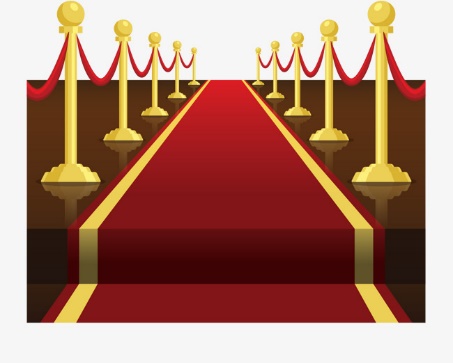 (2)閱讀樹區-巧克力冒險工廠(3)舞台區-說不完的故事/電影大魔域
五、民生夢工廠主題書展紅毯大道：1.時間：書展期間4/22(一)~5/24(五)
2.地點：圖書館門口至舞台區鋪設紅毯
3.參與人員：全校師生4.學習任務單：走進夢想故事屋/說出故事、寫出故事、編出故事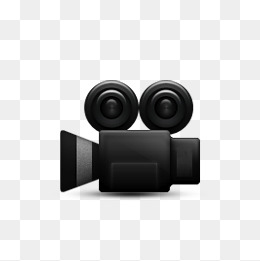 六、金攝影機獎：1.內容：播放本年度校內小小說書人得獎或入圍影片2.時間：書展期間4/22(一)~5/24(五)3.地點：穿堂大電視七、閉幕式：1.名稱：頒發民生夢工廠主題書展之金生追夢評審團大獎
2.時間：6/6或6/13(四)早8:30~8:40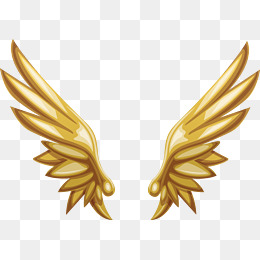 3.地點：操場或活動中心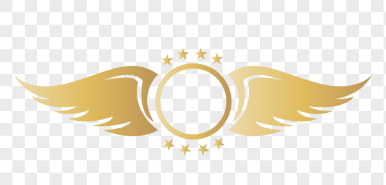 4.寫作主題：夢想故事(學習任務單)5.獎項：(1)最佳故事提案獎(四年級) (2)最佳故事改編獎(五年級)(3)最佳原創劇本獎(六年級)6.獎勵：巧克力金牌(一對飛翔的金翅膀)八、閉幕茶會：1.名稱：看電影喝下午茶2.場次/視聽教室：(1)低年級6/11(二)午12:40~13:20(食破天驚)(2)中年級6/13(四)午12:40~13:20(巧克力冒險工廠)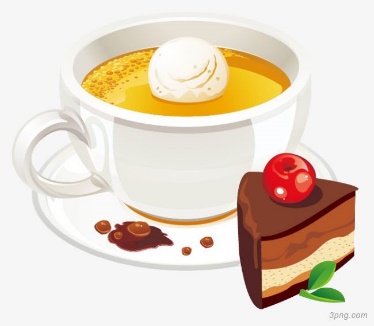 (3)高年級6/14(五)午12:40~13:20(哈利波特1-神秘的魔法石)
3.參與人員：每班優秀書展學單作品之學生、志工家長、校長主任4.獎勵：搶先欣賞公播版電影及飲品和爆米花一份5.成果：各班選出前三名，學習任務單將張貼於三樓文化走廊陸、各年級學生主題書展參與重點：
柒、活動海報：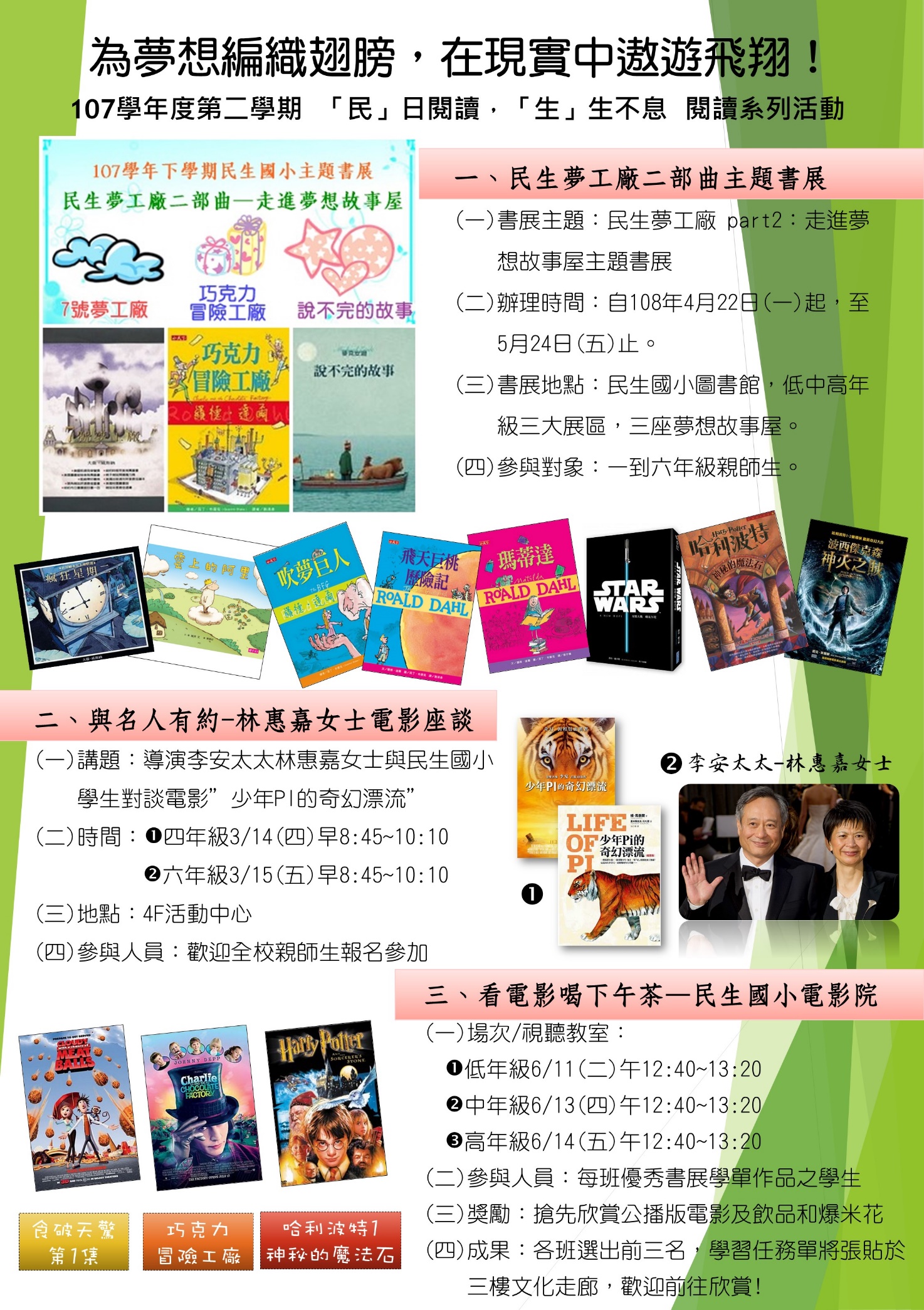 年級導覽重點導覽重點進行方式進行方式相關資源與圖書館成長日誌的連結一年級新好兒童 ∣生活高手

許我一個未來∣展翅高飛1.地點：教學區
2.主打書：《七號夢工廠》3.情境：雲朵工廠4.活動目標：了解夢想故事的過程5.配合童話變奏曲6.跨文本閱讀1.學習任務單（一）：我是說故事高手2.學習策略：重述故事重點看電影喝午茶◎主題閱讀：大衛威斯納(美國)繪本
雲家族文本：1.主題:想像、趣味、擬人2.繪本:雲上的阿里、七號夢工廠3.短片:晴時多雲4.電影:食破天驚（低）任務5：我是書醫生二年級新好兒童 ∣生活高手

許我一個未來∣展翅高飛1.地點：教學區
2.主打書：《七號夢工廠》3.情境：雲朵工廠4.活動目標：了解夢想故事的過程5.配合童話變奏曲6.跨文本閱讀1.學習任務單（二）：我是寫故事高手2.學習策略：故事結   
  構看電影喝午茶◎主題閱讀：大衛威斯納(美國)繪本
雲家族文本：1.主題:想像、趣味、擬人2.繪本:雲上的阿里、七號夢工廠3.短片:晴時多雲4.電影:食破天驚（低）任務8：遇見使馬特女超人三年級新好兒童 ∣生活高手

許我一個未來∣展翅高飛1.地點：閱讀樹區2.主打書：《巧克力冒險工廠》3.情境：巧克力工廠4.活動目標：歸納夢想故事的特質5.配合自編故事高手6.跨文本閱讀1.學習任務單（三）：  
  我是編故事高手2.學習策略：六何法看電影喝午茶◎歸納閱讀：羅德達爾(英國)兒童小說1.主題：校園、大自然、魔幻、探險2.飛天巨桃歷險記3.吹夢巨人4.瑪蒂達5.電影:巧克力冒險工廠（中）任務2：有了索書號，什麼書都找得到！四年級新好兒童 ∣生活高手

許我一個未來∣展翅高飛1.地點：閱讀樹區2.主打書：《巧克力冒險工廠》3.情境：巧克力工廠4.活動目標：歸納夢想故事的特質5.配合自編故事高手6.跨文本閱讀1.學習任務單（四）：
  我是故事提案高手2.學習策略：心智圖或故事梯看電影喝午茶◎歸納閱讀：羅德達爾(英國)兒童小說1.主題：校園、大自然、魔幻、探險2.飛天巨桃歷險記3.吹夢巨人4.瑪蒂達5.電影:巧克力冒險工廠（中）任務7：逛逛動物園，找助手五年級新好兒童 ∣生活高手

許我一個未來∣展翅高飛1.地點：舞台區2.主打書：《說不完的故事》3.情境：雙頭蛇奧鈴、生命之水、幻想國4.活動目標：延續夢想故事的特色5.配合小小編劇達人6.跨文本閱讀1.學習任務單（五）：
  我是故事改編高手
2.學習策略：心智圖或故事梯看電影喝午茶◎比較閱讀：麥可安迪(德國)奇幻小說1.主題:穿梭時空、善惡對立、求生2.奇幻：哈利波特、魔戒、貓戰士3.古典:西遊記4.冒險:少年PI的奇幻漂流
5.科幻:星際大戰6.電影:哈利波特1（高）任務6：導演開麥拉！（1）六年級新好兒童 ∣生活高手

許我一個未來∣展翅高飛1.地點：舞台區2.主打書：《說不完的故事》3.情境：雙頭蛇奧鈴、生命之水、幻想國4.活動目標：延續夢想故事的特色5.配合小小編劇達人6.跨文本閱讀1.學習任務單（六）：
  我是故事編劇高手2.學習策略：心智圖或故事梯看電影喝午茶◎比較閱讀：麥可安迪(德國)奇幻小說1.主題:穿梭時空、善惡對立、求生2.奇幻：哈利波特、魔戒、貓戰士3.古典:西遊記4.冒險:少年PI的奇幻漂流
5.科幻:星際大戰6.電影:哈利波特1（高）任務9：小說力量大